Министерство торговли и услуг Республики БашкортостанПАМЯТКА ПОТРЕБИТЕЛЮ. КАК СОСТАВИТЬ И НАПРАВИТЬ ИСКОВОЕ ЗАЯВЛЕНИЕ В СУД?ИСКОВОЕ ЗАЯВЛЕНИЕ – это  процессуальный документ, который представляет собой требования, предъявляемые истцом (лицо права которого нарушены) ответчику.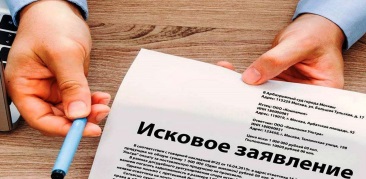 Необходимость подать исковое заявление о защите прав потребителя возникает, когда нарушены права потребителя при заказе, приобретении или использовании им товаров (работ, услуг) и они не восстановлены во внесудебном порядке.До обращения в суд целесообразно направить продавцу (изготовителю, исполнителю) претензию об устранении нарушений прав потребителя, чтобы в последующем иметь возможность взыскать штраф за отказ в удовлетворении законных требований. Образцы претензий по различным жизненным ситуациям размещены в разделе «Образцы претензий» сайта Минторга РБ  https://trade.bashkortostan.ru/activity/1855/АДРЕСНАЯ ЧАСТЬ ИСКОВОГО ЗАЯВЛЕНИЯ (ИСКА)В верхнем правом углу (адресной части) иска следует указать:наименование суда, в который подается иск;сведения об истце - Ф.И.О., адрес места жительства с почтовым индексом, контактный телефон, адрес электронной почты (при наличии).Следует знать!  Если иск подается представителем, указываются также аналогичные сведения о нем;сведения об ответчике - наименование продавца (изготовителя, исполнителя); адрес его места нахождения, адрес электронной почты, телефон (если известны). Следует знать!   Реквизиты продавца (изготовителя, исполнителя) могут быть, например, указаны в чеке или квитанции за товар (работу, услугу). Адрес юридического лица (продавца, изготовителя, исполнителя) можно узнать также по номеру ИНН (или ОГРН) на официальном сайте ФНС России;цену иска (если требования носят имущественный характер)       СОДЕРЖАНИЕ ИСКОВОГО ЗАЯВЛЕНИЯ (ИСКА) В тексте иска, придерживаясь официального стиля, следует указать:информацию о товаре (работе, услуге). Следует указать когда, где и по какой цене приобретен товар (оформлен заказ на работу или услугу);информацию о нарушении прав и об обстоятельствах, на которых основываете свои требования. Следует указать, когда и какой недостаток товара (работы, услуги) обнаружен, либо какие нарушения допустил продавец (изготовитель, исполнитель) (например, нарушены сроки передачи товара или выполнения работы (услуги) или она оказана некачественно). Укажите положения статей Закона о защите прав потребителей, например, 18, 23, 28 или 29;требования к ответчику (например, возврат денег, обмен, устранение недостатков, уменьшение цены, возмещение убытков, взыскание неустойки, компенсация морального вреда);цену иска, если он подлежит оценке, а также расчет взыскиваемых или оспариваемых денежных сумм. В цену иска входят, денежные средства, уплаченные за товар (услуги, работы), неустойка.Следует знать! В цену иска не включаются штраф за отказ в добровольном удовлетворении требований потребителя, компенсация морального вреда, а также судебные расходы;сведения о соблюдении досудебного порядка урегулирования спора с приложением к иску претензии.Следует знать! Досудебная подача претензии об устранении нарушений прав потребителя обязательна по спорам, связанным: с предоставлением некачественного туристского продукта туроператором; неисполнением или ненадлежащим исполнением оператором связи обязательств, вытекающих из договора об оказании услуг связи.Несоблюдение правила об обязательном досудебном порядке урегулирования спора может, является основанием для возвращения искового заявления истцу.Если ответчик не удовлетворил ваши законные требования, предъявленные до обращения в суд, с него взыскивается штраф в размере 50% от присужденной судом суммы; дату и подпись истца или представителя истца (при наличии соответствующего документа).ДОКУМЕНТЫ, КОТОРЫЕ СЛЕДУЕТ ПРИЛОЖИТЬ К ИСКОВОМУ ЗАЯВЛЕНИЮК исковому заявлению прикладываются следующие документы:доверенность или иной документ, удостоверяющий полномочия представителя;документы, подтверждающие обстоятельства, на которых основываете свое требование - кассовый чек, квитанция к приходно-кассовому ордеру, выписка по банковскому счету и др., договор купли-продажи товара или подряда или оказания услуг (в том числе заказ-наряд), экспертные заключения, отчет об оценке стоимости устранения недостатков товара (работы), документы, подтверждающие устранение недостатков результата работы за ваш счет, и др.;документы, подтверждающие причинение вам нравственных и физических страданий (при возможности). При наличии таких доказательств, суду легче установить и оценить значимые обстоятельства дела;копию досудебной претензии и доказательства направления ее ответчику, ответ на вашу претензию (при наличии);расчет взыскиваемой суммы с копиями для других лиц, участвующих в деле;уведомление о вручении или иные документы, подтверждающие направление другим лицам, участвующим в деле, копий искового заявления и приложенных к нему документов;документы, подтверждающие совершение действий, направленных на примирение, если такие действия предпринимались и соответствующие документы имеются.Следует знать! Истцы-потребители освобождаются от уплаты госпошлины, если сумма иска не превышает 1 млн руб. При цене иска более 1 млн руб. госпошлина уплачивается в сумме, исчисленной исходя из цены иска и уменьшенной на сумму госпошлины, подлежащей уплате при цене иска 1 млн руб.В КАКОЙ СУД СЛЕДУЕТ ПОДАТЬ ИСКОВОЕ ЗАЯВЛЕНИЕИски о защите прав потребителей могут быть предъявлены по выбору истца в суд:по адресу организации-ответчика (ее филиала или представительства, если иск вытекает из их деятельности) или по месту жительства индивидуального предпринимателя - ответчика;по месту жительства или пребывания истца;по месту заключения или исполнения договора. Иски о защите прав и законных интересов группы потребителей подаются по адресу ответчика. В мировой суд - если сумма иска не превышает 100 000 рублей. В районный суд - если сумма иска выше 100 000 рублей.Следует знать! Иски о защите неимущественных прав потребителей и требование имущественного характера, не подлежащее оценке, а также требование о компенсации морального вреда подсудны районному суду.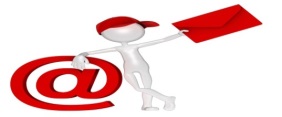                     СПОСОБЫ ПОДАЧИ ИСКОВОГО ЗАЯВЛЕНИЯ (ИСКА)на бумажном носителе. в электронном виде (при наличии технической возможности у судебного органа). Иск следует направить на официальную электронную почту суда. Информацию об электронной почте можно узнать на официальном сайте соответствующего суда.Образцы исков по различным жизненным ситуациям размещены в разделе «Образцы исковых заявлений» сайта Минторга РБ  https://trade.bashkortostan.ru/activity/16549/При необходимости личного приема или для составления проекта досудебной претензии потребители могут обратиться в Министерство торговли и услуг  Республики Башкортостан  по адресу:  450008, г. Уфа, ул. Цюрупы, 13, кабинет 703с 9.00 до 18.00 часов по будням, перерыв с 13.00 до 14.00 часовтелефон «горячей линии» 8 (347) 218-09-78 Уфа-2021